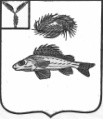 АДМИНИСТРАЦИЯДЕКАБРИСТСКОГО МУНИЦИПАЛЬНОГО ОБРАЗОВАНИЯЕРШОВСКОГО РАЙОНА САРАТОВСКОЙ ОБЛАСТИПОСТАНОВЛЕНИЕот 24.01.2019 г.									№ 7Об отмене постановления администрацииДекабристского муниципального образованияот 27.04.2017 г. № 16В соответствии с ч.5 ст.27 Федерального закона от 06.10.2003 № 131-ФЗ «Об общих принципах организации местного самоуправления в Российской Федерации», руководствуясь Уставом Декабристского муниципального образования, администрация Декабристского муниципального образования Ершовского муниципального районаПОСТАНОВЛЯЕТ:Признать утратившим силу постановление администрации Декабристского муниципального образования от 27.04.2017 № 16 «О порядке регистрации устава территориального общественного самоуправления, осуществляемого на территории Декабристского муниципального образования».Разместить настоящее решение на официальном сайте администрации Декабристского муниципального образования Ершовского муниципального района.Глава муниципального образования                                             М.А. Полещук